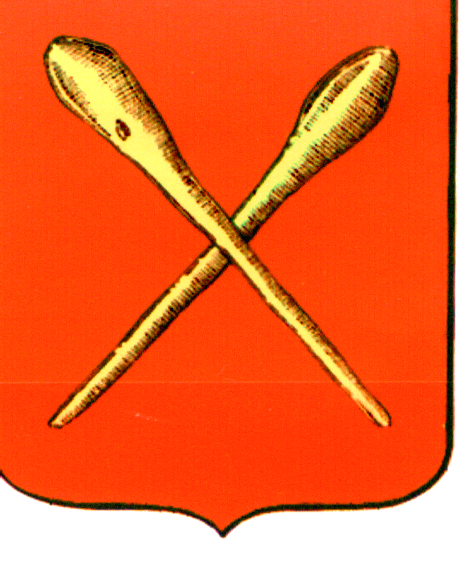 Тульская областьМуниципальное образование город  АлексинСобрание депутатовРешениеот  28 июня   2017 года 	                                                              №6(39).5Об утверждении Порядка подготовки, утверждения местных нормативов градостроительного проектирования  муниципального образования город Алексин  и внесения в них измененийРассмотрев обращение администрации муниципального образования город Алексин об утверждении Порядка подготовки, утверждения местных нормативов градостроительного проектирования муниципального образования город Алексин и внесения в них изменений, в соответствии со статьей 29.4 Градостроительного кодекса Российской Федерации, Федеральным законом от 06.10.2003 N 131-ФЗ «Об общих принципах организации местного самоуправления в Российской Федерации», Законом Тульской области от 29.12.2006 N 785-ЗТО «О градостроительной деятельности в Тульской области»,  на основании Устава муниципального образования город Алексин Собрание депутатов муниципального образования город Алексин РЕШИЛО:1. Утвердить Порядок подготовки, утверждения местных нормативов градостроительного проектирования муниципального образования город Алексин и внесения в них изменений (приложение).2. Решение опубликовать в газете «Алексинские вести» и разместить на сайте муниципального образования город Алексин в сети «Интернет».3. Решение вступает в силу со дня официального опубликования.Глава муниципального образованиягород Алексин		                                 	 		Э.И. ЭксаренкоПриложениек решению Собрания депутатовмуниципального образованиягород Алексинот 28 июня 2017 года № 6(39).5ПОРЯДОКПОДГОТОВКИ, УТВЕРЖДЕНИЯ МЕСТНЫХ НОРМАТИВОВГРАДОСТРОИТЕЛЬНОГО ПРОЕКТИРОВАНИЯ МУНИЦИПАЛЬНОГО ОБРАЗОВАНИЯГОРОД АЛЕКСИН И ВНЕСЕНИЯ В НИХ ИЗМЕНЕНИЙ1. Общие положения1.1. Настоящий Порядок разработан в соответствии со статьей 29.4 Градостроительного кодекса Российской Федерации, Федеральным законом от 06.10.2003 N131-ФЗ «Об общих принципах организации местного самоуправления в Российской Федерации», Законом Тульской области от 29.12.2006 N 785-ЗТО «О градостроительной деятельности в Тульской области».1.2. Настоящий Порядок определяет правила подготовки, утверждения местных нормативов градостроительного проектирования муниципального образования город Алексин (далее - местные нормативы) и внесения в них изменений.1.3. Местные нормативы обязательны для применения на территории муниципального образования город Алексин при:- подготовке, согласовании, утверждении документов территориального планирования муниципального образования город Алексин и внесении в них изменений;- подготовке, утверждении документации по планировке территории (проектов планировки территории, проектов межевания территории), предусматривающей размещение объектов местного значения муниципального образования город Алексин;- определении условий аукционов на право заключения договоров аренды земельных участков для комплексного освоения в целях жилищного строительства;- принятии решений о развитии застроенных территорий;- определении условий аукционов на право заключить договор о развитии застроенной территории;- проведении экспертизы, подготовке и рассмотрении проектной документации для строительства, реконструкции, капитального ремонта объектов капитального строительства, благоустройства территории.2. Цели принятия местных нормативов2.1. Местные нормативы подготавливаются в целях:- организации управления градостроительной деятельностью в муниципальном образовании город Алексин средствами установления требований к территориальному планированию, градостроительному зонированию территорий муниципального образования город Алексин;- обоснованного определения параметров развития территорий муниципального образования город Алексин;- подготовки документов территориального планирования муниципального образования город Алексин и внесении в них изменений;- сохранения и улучшения условий жизнедеятельности населения муниципального образования город Алексин при реализации решений, содержащихся в документах территориального планирования, градостроительного зонирования, планировки территории.3. Подготовка местных нормативов3.1. Подготовка местных нормативов осуществляется администрацией муниципального образования город Алексин самостоятельно либо иными лицами, привлекаемыми ею на основании муниципального контракта, заключенного в соответствии с законодательством Российской Федерации о контрактной системе в сфере закупок товаров, работ, услуг для обеспечения государственных и муниципальных нужд.3.2. Подготовка местных нормативов осуществляется с учетом:- социально-демографического состава и плотности населения на территории муниципального образования город Алексин;- планов и программ комплексного социально-экономического развития Тульской области и муниципального образования город Алексин;- предложений органов местного самоуправления муниципального образования город Алексин и заинтересованных лиц.3.3. Проект местных нормативов подлежит размещению на официальном сайте муниципального образования город Алексин в сети "Интернет" и опубликованию в порядке, установленном для официального опубликования муниципальных правовых актов, иной официальной информации, не менее чем за два месяца до их утверждения.Администрация муниципального образования город Алексин осуществляет сбор и обобщение предложений по проекту местных нормативов, поступивших от других органов местного самоуправления муниципального образования город Алексин и заинтересованных физических и юридических лиц.3.4. По результатам проверки проекта местных нормативов с учетом поступивших предложений глава администрации муниципального образования город Алексин принимает решение о направлении проекта местных нормативов в Собрание депутатов муниципального образования город Алексин или об отклонении такого проекта и о направлении его на доработку.4. Утверждение местных нормативов4.1. Местные нормативы утверждаются решением Собрания депутатов муниципального образования город Алексин.4.2. Утвержденные местные нормативы подлежат размещению в федеральной государственной информационной системе территориального планирования в срок, не превышающий пяти дней со дня утверждения указанных нормативов.4.3. Контроль за соблюдением местных нормативов осуществляет администрация муниципального образования город Алексин.4.4. Администрация муниципального образования город Алексин осуществляет мониторинг развития социальной, инженерной и транспортной инфраструктуры, контролирует достижение значений местных нормативов посредством проверки соответствия документов территориального планирования муниципального образования город Алексин, документации по планировке территорий местным нормативам и планирования мер по уменьшению либо устранению разницы между значениями показателей, характеризующих текущую ситуацию, и значениями местных нормативов.5. Внесение изменений в местные нормативы5.1. Внесение изменений в местные нормативы осуществляется в порядке, предусмотренном разделами 3 - 4 настоящих Правил.5.2. Основаниями для рассмотрения администрацией муниципального образования город Алексин вопроса о внесении изменений в местные нормативы являются:5.2.1. несоответствие местных нормативов законодательству Российской Федерации и (или) Тульской области в области градостроительной деятельности, возникшее в результате внесения в такое законодательство изменений;5.2.2. утверждение планов и программ комплексного социально-экономического развития Тульской области и муниципального образования город Алексин, влияющих на расчетные показатели местных нормативов;5.2.3. поступление предложений органов местного самоуправления муниципального образования город Алексин и заинтересованных лиц о внесении изменений в местные нормативы.5.3. Администрация муниципального образования город Алексин в течение тридцати календарных дней со дня поступления предложения о внесении изменений в местные нормативы градостроительного проектирования рассматривает поступившее предложение и принимает решение о подготовке проекта внесения изменений в местные нормативы или отклоняет предложения о внесении изменений в местные нормативы с указанием причин отклонения в случае отсутствия оснований, установленных пунктами 5.2.1 - 5.2.2. О результатах рассмотрения предложений заявитель уведомляется письменно.Глава  муниципального образованиягород Алексин					                    	          Э.И.Эксаренко 